ΕΛΜΕ ΛΗΜΝΟΥ - ΑΓΙΟΥ ΕΥΣΤΡΑΤΙΟΥ                                             Αρ. Πρ. 19/ 01-02-2019
Λ. ΔΗΜΟΚΡΑΤΙΑΣ 16                                                                                 Προς: Σχολεία ΕΛΜΕ ΜΥΡΙΝΑ 81400 ΛΗΜΝΟΣ                                                                                           Κοιν: ΜΜΕ                                                          
http://www.elme-limnou.gr/
email: elmelimnos@gmail.comΨήφισμα καταδίκης των δικαστικών διώξεων και των  «αγροτοδικείων» που στήνει η κυβέρνηση ΣΥΡΙΖΑ! Συμπαράσταση στο δίκαιο αγώνα των αγροτών!Το Δ.Σ. της ΕΛΜΕ Λήμνου και Αγίου Ευστρατίου εκφράζει την αγωνιστική συμπαράσταση στο δίκαιο αγώνα των αγροτών και των μπλόκων που έχουν στηθεί σε μια σειρά περιοχές σε όλη τη χώρα.Καταγγέλλουμε με τον πιο κατηγορηματικό τρόπο τις πρωτοφανείς συνδικαλιστικές διώξεις σε βάρος των αγωνιζόμενων αγροτών και τα νέα αγροτοδικεία που εν ριπή οφθαλμού έστησε η κυβέρνηση του ΣΥΡΙΖΑ πριν καλά – καλά στηθούν τα μπλόκα. Αυτές οι ενέργειες αποκαλύπτουν το πραγματικό και αυταρχικό πρόσωπο της κυβέρνησης. Είναι το ίδιο πρόσωπο που έδειξε στους απεργούς συμβασιούχους εκπαιδευτικούς που διεκδικούσαν μόνιμη και σταθερή εργασία, λίγες εβδομάδες νωρίτερα στο Σύνταγμα, όταν τους έπνιξε στα χημικά και στην άγρια καταστολή στέλνοντάς τους στα νοσοκομεία. Ο αγώνας των φτωχών και μικρομεσαίων αγροτών είναι και δικός μας αγώνας, όλων των εργαζομένων, μιας και η αιτία των προβλημάτων μας είναι κοινή. Κυβέρνηση και Ε.Ε. φορτώνουν στις πλάτες των μικρομεσαίων αγροτών αλλά και των υπόλοιπων λαϊκών στρωμάτων δυσβάσταχτους φόρους και χαράτσια, πετσοκόβουν μισθούς, συντάξεις, δικαιώματα και την ίδια ώρα δίνουν νέα προνόμια και φοροαπαλλαγές στους βιομήχανους, τους «μεγαλοτσιφλικάδες», στα μονοπώλια αβγαταίνοντας έτσι τα κέρδη τους. Δηλώνουμε ότι τέτοιες ενέργειες καταστολής και ποινικοποίησης δεν μας τρομοκρατούν, δεν μας φοβίζουν. Συνεχίζουμε ακόμα πιο μαζικά, ακόμα πιο αποφασιστικά όλοι μαζί, εργαζόμενοι, αγρότες, αυτοαπασχολούμενοι ενάντια στις αντιλαϊκές πολιτικές για μια ζωή με δικαιώματα.    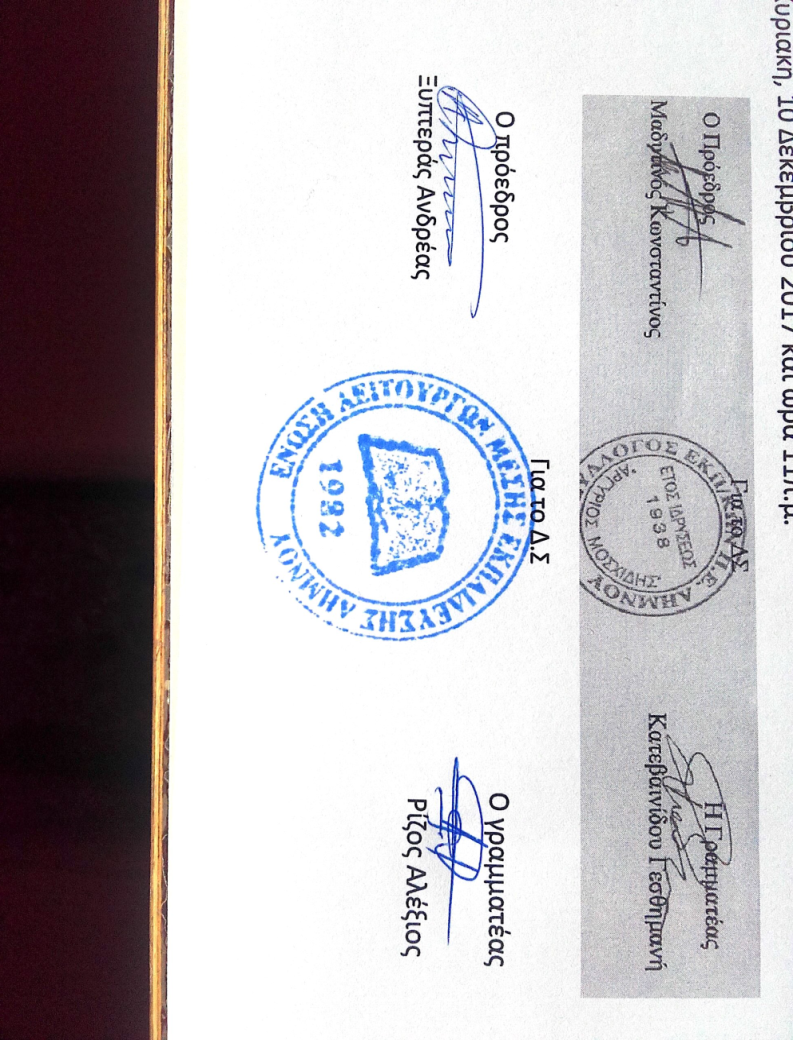 